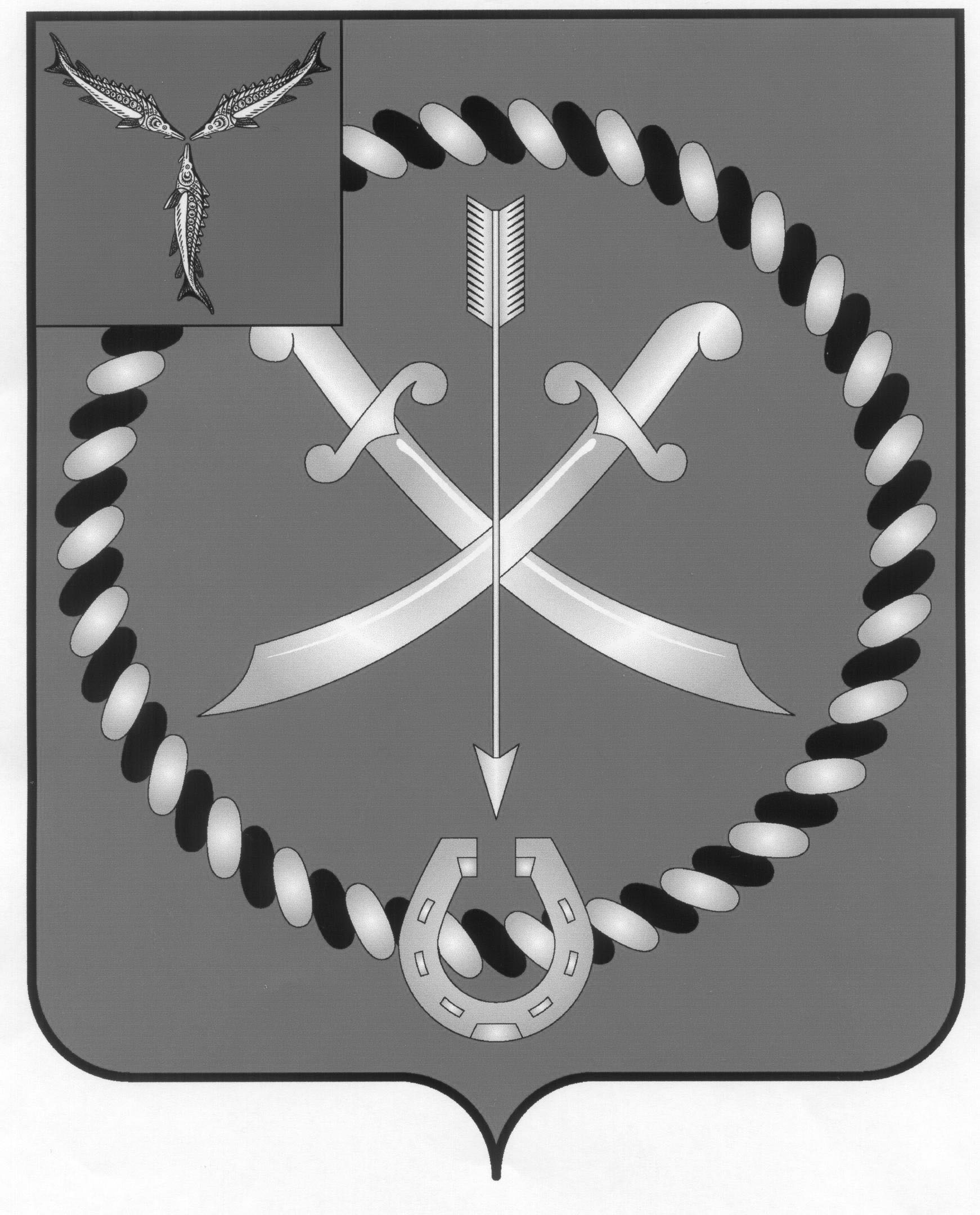 СОБРАНИЕДЕПУТАТОВ РТИЩЕВСКОГО МУНИЦИПАЛЬНОГО РАЙОНА САРАТОВСКОЙ ОБЛАСТИРЕШЕНИЕ от  27 апреля 2017 года  № 13-100О внесении изменений в решение Совета Шило-Голицынского муниципального образования Ртищевского муниципального района от 11 марта 2013 года № 5 «Об утверждении Правил землепользования и застройки территории Шило-Голицынского муниципального образования (часть территории – с.Шило-Голицыно) Ртищевского муниципального района Саратовской области»В соответствии с частью 4 статьи 14 Федерального закона от 06.10.2003 г. № 131-ФЗ «Об общих принципах организации местного самоуправления в Российской Федерации», статьей 32 Градостроительного кодекса Российской Федерации, протоколом публичных слушаний и заключением о результатах проведения публичных слушаний 31 марта 2017 года по проекту внесения изменений в Правила землепользования и застройки территории Шило-Голицынского муниципального образования (часть территории – с. Шило-Голицыно, с. Малиновка, пос. Красные Гривки) Ртищевского муниципального района Саратовской области и руководствуясь статьей 21 Устава Ртищевского муниципального района, Собрание депутатов Ртищевского муниципального районаРЕШИЛО:	1. Внести изменения в решение Совета Шило-Голицынского муниципального образования Ртищевского муниципального района от 11 марта 2013 года №5 «Об утверждении Правил землепользования и застройки территории Шило-Голицынского муниципального образования (часть территории – с. Шило-Голицыно) Ртищевского муниципального района Саратовской области» (с изменениями от 28 декабря 2016 года № 9-73) согласно приложению к настоящему решению.	2. Настоящее решение опубликовать в газете «Перекрёсток России» и разместить на официальном сайте администрации Ртищевского муниципального района в сети «Интернет».3. Настоящее решение вступает в силу со дня его официального опубликования.4. Контроль за исполнением настоящего решения возложить на постоянную депутатскую комиссию Собрания депутатов Ртищевского муниципального района по работе с территориями, законности, защите прав граждан и использованию муниципальной собственности.Председатель Собрания депутатовРтищевского муниципального района 					          Н.А. АгишеваГлава Ртищевскогомуниципального района						                   А.П. Санинский